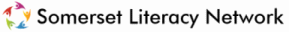 READING CUBEPoetry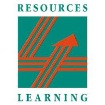 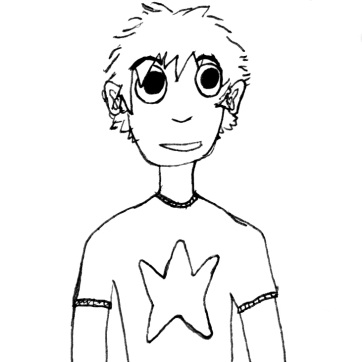 Read poems by 6 different poets!On each face write the title of your 6 favourite poems and the poet - you could also add a small illustration.Make into a cube and add to the Reading Wall.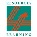 Your name: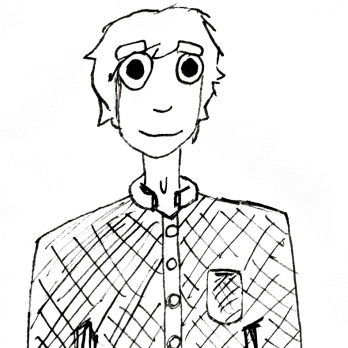 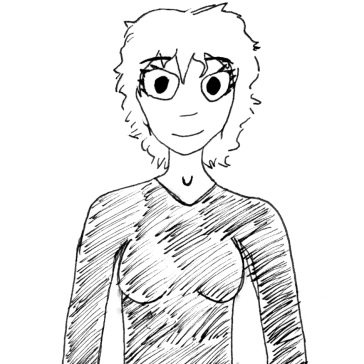 